.Intro: 32 Counts, Start at approx 17 secsSEC 1 V-Step, Point, Together, Point, TogetherSEC 2 Side Sways, Cross Rock, Side ShuffleSEC 3 Cross Rock, ¼ Shuffle, Rock, Coaster StepSEC 4 Forward Hip Bumps, Walk, Walk, ShuffleSexy Lady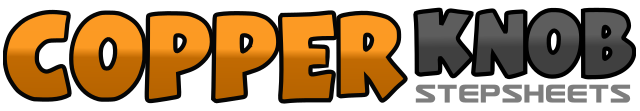 .......Count:32Wall:4Level:High Beginner.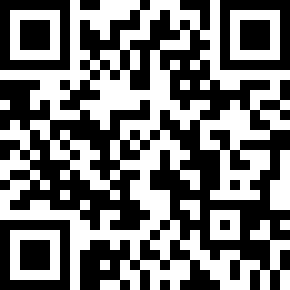 Choreographer:Triple X, Raymond Sarlemijn (NL), Darren Bailey (UK) & Roy Verdonk (NL) - January 2024Triple X, Raymond Sarlemijn (NL), Darren Bailey (UK) & Roy Verdonk (NL) - January 2024Triple X, Raymond Sarlemijn (NL), Darren Bailey (UK) & Roy Verdonk (NL) - January 2024Triple X, Raymond Sarlemijn (NL), Darren Bailey (UK) & Roy Verdonk (NL) - January 2024Triple X, Raymond Sarlemijn (NL), Darren Bailey (UK) & Roy Verdonk (NL) - January 2024.Music:Sexy Lady - John West & Lange FransSexy Lady - John West & Lange FransSexy Lady - John West & Lange FransSexy Lady - John West & Lange FransSexy Lady - John West & Lange Frans........1-2Step right forward to right diagonal, step left to left3-4Step right back, step left beside right5-6Point right to right, step right beside left7-8Point left to left, step left beside right1-2Step right to right swaying hips right, sway hips left3-4Sway hips right, sway hips left5-6Cross rock right over left, recover weight onto left7&8Step right to right, step left beside right, step right to right1-2Cross rock left over right, recover weight onto right3&4Step left to left, step right beside left, turn ¼ left step left forward              (9:00)5-6Rock right forward, recover weight onto left7&8Step right back, step left beside right, step right forward1-2Step left forward bumping left hip forward, bump right hip back3-4Bump left hip forward, bump right hip back hitching left knee5-6Step left forward, step right forward7&8Step left forward, step right beside left, step left forward